AJAZ HUSSAIN							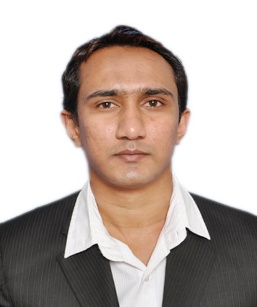 Mob no. Mob no. (Call K.S.A+966553211912, +966580332490)  		(What’s up only +971551400559) (+919849717728 India home)Email:ajazhussain33@yahoo.com , ajazaaban@gmail.com– Skype id(irfan_raaza)4 years 6 Months in UAE, and 3 years in INDIA.6 Years 3 months in KSA.Currently working    As Site Architect in CADDELL construction in SUADI ARABIA from 16-12-2018 to till date.Total Working Experience 13 Years 9 months.EDUCATION QUALIFICATIONBachelors in Engineering {Civil} from NATIONAL INSTITUTE OF ENGINEERING TECHONOLOGY 2014 in India. 3 Yrs Diploma in ARCHITECTURAL ENGINEERING from Sikkim Manipal Year 2010 in India.Revit in Architectural from (Info Tech Cad center) Burjuman, Dubai.Diploma in AutoCAD Knowledge of M.S.OFFICE 97, 2000, & 2003, 2013.Knowledge of Adobe PHOTOSHOP.Secondary (Grade 10) from Z.P .High School India.Involvement in checking, All Kinds of finishing works like INTERIOR and EXTERIOR.Involvement in checking, All Kinds of finishing work like, Types of Dry Wall Gypsum Partition Finishes ,types of Reflected ceiling, Floor tiling, Wall Tiling, paint preparation, Wood Floor Finish & Exterior Finishes, Insulation system, Stone Cladding, Exterior Aluminum Cladding.•     Daily Supervision of site works with daily progress reports.•     Meetings with the Subcontractor have to solve problems.•     Clarification of Construction Documents, Specifications & Drawings as &required.•    Checking final inspection on site with QC & Consultant.•     Reviewing all Shop Drawings, Latest Revisions & old Revision before execution of work.•	Checking with Land Survey in the Sites for Marking Layout and for Levels According to Latest General Arrangement Shop Drawings.•	Instruction foreman for the daily work accordingly approved shop drawing. •	Reviewing Material Specifications and Material submittal, Approved for work execution by execution by consultant.Project Description		: USA ConsulateContractor			: Caddell constructionConsultant			: OBODate				: 15-12-2018 till dateInvolvement in checking all Kinds of Architectural Finishes work of INTERIOR and EXTERIOR.Block work    Floor Finishes & Wall Finishes   Ceiling Finishes          Stair Case FinishesGypsum Ceiling Finishes Gypsum Partition  Finishes Wood Veneer ceiling Door Hardware Finishes Curtain Wall Finishes Exterior Finishes Insulation system GRC finishes Aluminum Balustrade, metal workStone cladding installation Wooden wall cladding interior workProject Description  	 : 3 BASMENT +GF+24FLOORS+ROOFContractor  		 : BAREK ENGINEERING Client 			 : REEM BUILDERS DEVELPORS Consultant		 : POINEER Date			 : 15-11-2016 -27-03-2017.Involvement in checking all Kinds of Architectural Shop Drawings.Oversees all architectural teams in project-in-charge;  Works closely with Team Leaders to highlight discrepancies in drawings or lacking areas to ensure smooth delivery of project; Liaises with contractors and consultants on work site; Reviews shop drawings, RFI, material samples, method statement, etc.Liaises with design team on design, coordination issues; Attends meetings with Consultant and design team and coordinates with all disciplines involved in projects (e.g. architectural, structural, mechanical and electrical.Perform administrative role required by the respective form of Company.Good knowledge of architectural details, working drawings and construction practices.Good interpersonal skillsBlock works General Arrangement Shop drawing.Floor tiling General Arrangement Shop drawing.Wall Tiling General Arrangement shop drawing. Ceiling General Arrangement shop drawing.Stair Case General Arrangement Shop drawing.Floor and Wall paint finishes General Arrangement Shop drawing. Gypsum Ceiling Finishes General Arrangement Shop drawing.Gypsum Partition Finishes General Arrangement Shop drawing.Wood Veneer ceiling General Arrangement Shop drawing.Curtain Wall Finishes General Arrangement Shop drawing.Exterior Finishes Insulation system General Arrangement Shop drawing.Aluminum Facade Tiles, General Arrangement Shop drawing.GRC finishes General Arrangement Shop drawing.Project Description		: Medical Center, Meydan Resident Contractor  			: Evan Lim Penta construction.Consultant			: LOCI.Date				: 27-03-2017 to 18-05-2018.WORK IN MIDDILE EAST (U.A.E) ABU DHABI in NAJMAT RESIDENTAL TOWER PROJECT, REEM ISLAND.PROJECT DESCRIPTION	: 3 BASMENTS FLOORS +GF+2 PODIUM   FLOORS +23FLOOR +ROOF.	Contractor			 : ARABTEC CONSTRUCTIONConsultant			 : APG Client				 : AABAR PROPERITIES WORK IN MIDDILE EAST (U.A.E) ABU DHABI in ALAIN HOSPITAL PROJECTGeneral Arrangement Shop Drawing For Tiling (Ceramic Tile, Porcelain Tile)Block Work Drawing and Door schedule for Block WorksGeneral Arrangement Plan Shop Drawings.Internal Finishing Schedule for Floor Rooms and Door schedules.Over all building sections and updates Types of wall, Types wall finishes,Types of Floors& Types of doors.Project Description		: 600 BED GENERAL HOSPITALS Project Description		: B2+G+MEDICALFLOOR+MECHINICA                                      	 	  FLOOR+3 TYPICAL FLOORSContractor          		: ARABTEC & SANJOSE JOINTVENTUREConsultant              	 	: OBERMEYERProject Manager 	  	:  ALLEN & SHARIFF  Client				:  MUSANDAWORKING EXPERIENCE IN GULF (U.A.E) Abu Dhabi PROJECT FAIR MOUNT HOTEL (SERVICES & APPARTMETS)Project Description		:( LG+UG+Leve1 to 38 floors)Contractor		 	:  ARABTEC CONSTRUCTION COMPANY Consultant			: khatib & AlamiDesigner			:  DEWAN ARCHITECT & ENGINEERDuration		 	: 04-03-2014 to 31-12-2015.Work Experience in (K.S.A) Riyadh :-( K.A.F.D (King Abdullah Financial District) Residential Towers, Hotel, Commercial Towers, With Saudi Binladin Groups, Riyadh in (K.S.A).Project 1                	: KAFD, Building no. 4.01 (B5+G+8 Residential & Office Building) Riyadh.: KAFD, Building no. 4.03 (B5+G+ 7Residential & Retail) Riyadh.Project 2                	: KAFD,Building no. 4.09(B5+G+ 39 Residential & Office) Riyadh.   	:KAFD, Building no. 4.04 (B5+G+17 Residential, Retail & Office)Riyadh	: KAFD, Building   no. 4.12 (B4+G+8 Residential, Retail, Office RiyadhContractor             	:  Saudi Binladin Group, Riaydh (K.S.A)Consultant              	:  Dar Al Riyadh Consultant Designer                 	:  Hills International, Dar-Al- HandasahDuration                  	:  April.2010 to March 2014.Experience DetailProject 2                 	:  Residential, Duplex BuildingsConsultant              	:  Architect Dawson AssociateDuration                  	:  July 2009 to March 2010.Project 3                   :  Residential Houses Consultant               :  Architect Salem AssociateDuration                   :  April 2007 to June 2009.WORKING EXPERIENCE IN DUBAI PROJECT (U.A.E)Project 4                  :  Palm Jumaria ProjectContracting             :  Tawwakal Engineering Duration                  : Jan 2006 to March 2007COMPUTER SKILLSM.S Office (Word, Excel)Revit Architectural Internet Skills LANGUAGE KNOWN  Fluent in English as well as useful knowledge of Arabic.PERSONAL DATAFull Name		:   Ajaz HussainFather’s Name		:  Afsar HussainDate of Birth   		:  10-05-1988Passport No    		:   H3210952Marital Status  	:   MARRIED	Address          		:   H.NO -5-9, Village – Durki.	